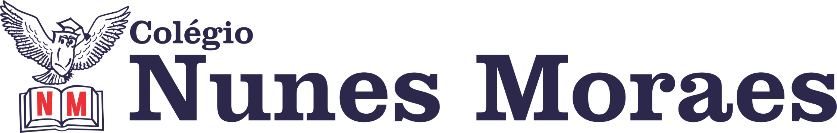 *Confúcio. Filósofo chinês (551-479 a.C.)Bem-vindo/Bem-vinda a mais uma tarde de aulas.  MUITO IMPORTANTE: Baixe o Google Meet. Se tiver dificuldades em fazer isso, peça ajuda aos coordenadores. Queremos começar a usar a ferramenta o mais breve possível.   NÃO ESQUEÇA: - Durante a aula, seu professor  acompanha você pelo whatsapp. Pode fazer perguntas, que  ele vai encontrar a melhor forma de atendê-lo.   - As atividades de classe também valem nota. Envie foto das atividades feitas  para LUIS COORDENADOR.  Não se esqueça de colocar na página  o nome da disciplina, o seu nome e o seu número. Seu professor vai avisar a hora de enviar. -  As atividades de casa devem ser enviadas para o professor na próxima aula da disciplina, sempre durante o tempo da videoaula. 1ª AULA: 13h -13:55’ –  HISTÓRIA   - PROFESSOR RÔMULO VIEIRA CAPÍTULO 07 – SEGUNDO REINADO-POLÍTICA INTERNA E ECONOMIAPasso 01 – Assistir à aula-Será apresentado nesse vídeo a história do Segundo Reinado. O foco será na política externa e na crise do império. O link do vídeo será enviado no momento da aula.Passo 02 –  Responda às questões seguintes.*Envie foto da atividade realizada para LUIS COORDENADOR. Escreva a matéria, seu nome e seu número em cada página. Questão 1- Por qual motivo D. Pedro II perdeu o apoio dos cafeicultores?Questão 2- Explique o conflito entre D.Pedro II e a igreja católica que deu início a questão religiosa.Questão 3- Cite duas características do ideal positivista defendido pelos militares brasileiro.Questão 4- A implantação da República foi uma manobra da elite e classe média ou da camada popular brasileira? Explique sua resposta.Passo 03 – Atividade de casa: resolução das questões 9 e 10 da página 36. ( Atividades propostas)2ª AULA: 13:55’-14:50’   -  GEOMETRIA -  PROFESSOR FRANCISCO PONTES   CAPÍTULO 6 – UNIDADES DE ÁREA E UNIDADES DE VOLUME (PARTE 1) ETAPAS PARA O DESENVOLVIMENTO DA AULAETAPA 1 – ASSISTA à videoaula, utilizando o link a seguir. Link: https://bit.ly/c6geometriap1ASSISTIR ATÉ O TEMPO DE 11’Na videoaula  são  resolvidas as questões 4 (seção: atividades para casa) e 10 (seção: atividades propostas)ETAPA 2 – LEIA a teoria na Apostila SAS – páginas 26 a 31, com informações, VÍDEOS e resumos enviados em tempo real pelo professor para o grupo.Tempo: 10’ETAPA 3 – ATIVIDADE DE SALA PARA ENVIORESOLVA as questões 1, 3 e 4 (seção: atividades propostas), página (s) 32 (apostila SAS)Tempo: 15’*Envie foto da atividade realizada para LUIS COORDENADOR. Escreva a matéria, seu nome e seu número em cada página. RESUMO: O que foi tratado na aula de hoje! 1) Para medir comprimentos (uma dimensão), as unidades utilizadas têm o “metro” (m) como padrão, gerando seus múltiplos, como decâmetro (dam), hectômetro (hm) e quilômetro (km), e submúltiplos, como decímetro (dm), centímetro (cm) e milímetro (mm). 2) Para medir superfície (duas dimensões), as unidades utilizadas têm o “metro quadrado” (m²) como padrão, gerando seus múltiplos, como decâmetro quadrado (dam²), hectômetro quadrado (hm²) e quilômetro quadrado (km²), e submúltiplos, como decímetro quadrado (dm²), centímetro quadrado (cm²) e milímetro quadrado (mm²).3) O procedimento de transformação de uma unidade para outra é semelhante ao das unidades de comprimento, exceto que, neste caso, multiplica-se ou divide-se por 100, em cada unidade.4) Tratando-se de medidas de superfícies, existem ainda as medidas agrarias, como are, centiare e hectare. Sabe-se que um hectare (a medida mais comum no nosso cotidiano) equivale a 1000m².ATIVIDADE PARA CASA (Envio para o professor)Resolva as questões 5, 6 e 7 (atividades propostas), p. 24 Data da entrega: 21/05/2020 – quinta-feira.3ª AULA: 14:50’-15:45’  - FÍSICA 1   -  PROFESSOR WALTER BARROSCAPÍTULO 6 – REFRAÇÃO DA LUZ – LEIS DA REFRAÇÃO     ORIENTAÇÕESNESSE ENCONTRO VAMOS RESOLVER EXERCÍCIOS PARA A VERIFICAÇÃO DA APRENDIZAGEM DO CONTEÚDO. INICIALMENTE VEJA O VÍDEO INDICADO NO ITEM 1, DEPOIS RESOLVA AS QUESTÕES INDICADAS NO ITEM 31 – Assista à videoaula pelo link: https://www.youtube.com/watch?v=1Wl1eYdskck (18 MIN)2 – Observe que nesse vídeo foram resolvidas e comentadas as questões 01 e 03 das atividades de sala da página 14 e as questões 02 e 07 das atividades propostas das páginas 15 e 16 de sua apostila 23 – Resolva, como atividade de sala, as questões 04 e 05 das atividades de sala de sua apostila nas páginas 14 e 15 e a questão 03 das atividades propostas de sua apostila na página 16.*Envie foto da atividade realizada para LUIS COORDENADOR. Escreva a matéria, seu nome e seu número em cada página. INTERVALO: 15:45’-16:10’   4ª AULA:   16:10’-17:05’ -   FÍSICA 2  – PROFESSOR BETOWER MORAIS CAPÍTULO 6 – POTENCIAL ELÉTRICO – DIFERENÇA DE POTENCIAL ORIENTAÇÕESNeste encontro iremos apenas ver resoluções de questões do capítulo 6.1 – Assista a Vídeo aula pelo link:  https://aovivo.saseducacao.com.br/assistir/408 (30minutos)Observe que nesta videoaula estão sendo resolvidas e comentadas as questões 01,02,03,04 da atividades de sala da página19 e a questão 09 das atividades propostas da página 21.2 – Após ver o vídeo, transcreva na sua apostila  as respostas das questões 01 e 03. Envie foto da atividade realizada para LUIS COORDENADOR. Escreva a matéria, seu nome e seu número em cada página. 5ª AULA – 17:05’ – 18:00’  -   QUÍMICA 2 – FRANCISCO PONTES    CAPÍTULO 7 – PROPRIEDADES COLIGATIVAS (PARTE 2) ETAPAS PARA O DESENVOLVIMENTO DA AULAETAPA 1 – ASSISTA à videoaula, utilizando o link a seguir. Link: https://bit.ly/c7quimica2sastvTempo: 14’43”ETAPA 2 – LEIA a teoria na Apostila SAS – p. 27 a 36, com informações, VÍDEOS e resumos enviados em tempo real pelo professor para o grupo.Tempo: 20’ETAPA 3 – ATIVIDADE DE SALA PARA ENVIOResolva as questões 3 - atividades para sala e 1 e 4 - atividades propostas, p. 37 e 38 Tempo: 15’Envie foto da atividade realizada para LUIS COORDENADOR. Escreva a matéria, seu nome e seu número em cada páginaRESUMO: O que foi tratado na aula de hoje! 1) As estratégias utilizadas para medir os efeitos coligativos são a tonometria, a ebuliometria, a criometria e a osmometria.2) No estudo das propriedades coligativas, considera-se o número de partículas dispersas na solução, de modo que, quanto maior for o número de partículas dispersas, maior o efeito coligativo.3) O referencial para as propriedades coligativas deve ser sempre o solvente puro.4) A pressão máxima de vapor de um líquido depende da temperatura e das interações entre as partículas que o constituem.5) A entropia refere-se, em princípio, ao grau de aleatoriedade ou desordem do sistema, de forma que, quanto maior a desordem, maior será a entropia.6) Uma substancia pode ser dissolvida em outra sem sofrer dissociação iônica ou ionização. Assim, em soluções iônicas, deve-se considerar o grau de dissociação, que indica a porcentagem de substancia que se dissociam ao sofrer dissolução.ATIVIDADE PARA CASA (Envio para o professor)REFAZER (só respostas) todos os exercícios respondidos do capítulo (10 questões), com anotações do uso das equações de cada propriedade coligativa.Data da entrega: 21/05/2020 – quinta-feira.Chegamos ao final. Parabéns por sua dedicação.                               DIA 14 DE MAIO DE 2020 – 2ª SÉRIE EM – TURMA B